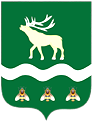 Российская Федерация Приморский крайДУМА ЯКОВЛЕВСКОГО МУНИЦИПАЛЬНОГО ОКРУГАПРИМОРСКОГО КРАЯРЕШЕНИЕ25 июня  2024 года                            с. Яковлевка                               № 349 - НПАО Положении о муниципальном контроле на автомобильном транспорте и в дорожном хозяйстве в границах Яковлевского муниципального округаВ соответствии с Федеральным законом от 06.10.2003 № 131-ФЗ «Об общих принципах организации местного самоуправления в Российской Федерации», Законом Приморского края от 05.12.2022 № 247-КЗ «О Яковлевском муниципальном округе Приморского края», Уставом Яковлевского муниципального округа, в связи с созданием Яковлевского муниципального округа и необходимостью формирования нормативной правовой базы Яковлевского муниципального округа Дума Яковлевского муниципального округа РЕШИЛА:1. Утвердить Положение о муниципальном контроле на автомобильном транспорте и в дорожном хозяйстве в границах Яковлевского муниципального округа  (прилагается).2. Признать утратившими силу:1) решение Думы Яковлевского муниципального района от 27.07.2021 № 452-НПА «О Положении о муниципальном контроле на автомобильном транспорте и в дорожном хозяйстве на территории Яковлевского муниципального района»;2) решение Думы Яковлевского муниципального района от 25.04.2023 № 660-НПА «О внесении изменений в Положение о муниципальном контроле на автомобильном транспорте и в дорожном хозяйстве на территории Яковлевского муниципального района».3. Настоящее решение вступает в силу после его официального опубликования.  4. Опубликовать настоящее решение в газете «Сельский труженик» и разместить на официальном сайте Яковлевского муниципального округа в информационно-телекоммуникационной сети «Интернет».Председатель Думы Яковлевскогомуниципального округа                                                              Е.А. ЖивотягинГлава Яковлевскогомуниципального округа                                                               А.А. КоренчукПриложениеУТВЕРЖДЕНО
решением Думы Яковлевскогомуниципального округаот 25.06.2024 № 349 - НПАПоложение о муниципальном контроле на автомобильном транспорте и в дорожном хозяйстве в границах Яковлевского муниципального округаI. Общие положения1.1. Настоящее Положение разработано в соответствии с Федеральным законом от 06.10.2003 № 131-ФЗ «Об общих принципах организации местного самоуправления в Российской Федерации», Федеральным законом от 08.11.2007 № 259-ФЗ «Устав автомобильного транспорта и городского наземного электрического транспорта», Федеральным законом от 31.07.2020 № 248-ФЗ «О государственном контроле (надзоре) и муниципальном контроле в Российской Федерации», Уставом Яковлевского муниципального округа и устанавливает порядок организации и осуществления муниципального контроля на автомобильном транспорте и в дорожном хозяйстве в границах Яковлевского муниципального округа (далее – муниципальный контроль).1.2. Предметом муниципального контроля является соблюдение организациями, индивидуальными предпринимателями и гражданами обязательных требований:1) в области автомобильных дорог и дорожной деятельности, установленных в отношении автомобильных дорог местного значения:а) к эксплуатации объектов дорожного сервиса, размещенных в полосах отвода и (или) придорожных полосах автомобильных дорог общего пользования;б) к осуществлению работ по капитальному ремонту, ремонту и содержанию автомобильных дорог общего пользования и искусственных дорожных сооружений на них (включая требования к дорожно-строительным материалам и изделиям) в части обеспечения сохранности автомобильных дорог;в) к осуществлению проезда транспортных средств по платным автомобильным дорогам общего пользования местного значения, платным участкам автомобильных дорог общего пользования местного значения в части соблюдения порядка внесения платы за проезд транспортного средства;2) установленных в отношении перевозок по муниципальным маршрутам регулярных перевозок, не относящихся к предмету федерального государственного контроля (надзора) на автомобильном транспорте и в дорожном хозяйстве в области организации регулярных перевозок.Предметом муниципального контроля является также исполнение решений, принимаемых по результатам контрольных мероприятий.1.3. Организация и осуществление муниципального контроля регулируются Федеральным законом от 31.07.2020 № 248-ФЗ «О государственном контроле (надзоре) и муниципальном контроле в Российской Федерации» (далее – Федеральный закон № 248-ФЗ).1.4. Муниципальный контроль осуществляет Администрация Яковлевского муниципального округа (далее – Администрация, контрольный орган).Уполномоченным органом на осуществление муниципального контроля является управление жизнеобеспечения контрольного органа (далее - уполномоченный орган). 1.5. Должностными лицами, уполномоченными осуществлять муниципальный контроль, являются должностные лица уполномоченного органа, в должностные обязанности которых в соответствии с должностной инструкцией входит осуществление полномочий по муниципальному контролю, в том числе проведение профилактических мероприятий и контрольных мероприятий (далее – должностные лица уполномоченного органа).1.6. Должностным лицом контрольного органа, уполномоченным на принятие решений о проведении контрольных мероприятий, является глава Яковлевского муниципального округа, возглавляющий Администрацию (далее – Глава).  1.7. Должностные лица уполномоченного органа при проведении контрольного мероприятия в пределах своих полномочий и в объеме проводимых контрольных действий несут обязанности и имеют права, установленные статьей 29 Федерального закона № 248-ФЗ, а также имеют право пользоваться техническими средствами, в том числе осуществлять фотосъемку, аудио- и видеозапись объектов и документов (кроме объектов и документов, отнесенных к государственной и иной охраняемой законом тайне).Должностные лица уполномоченного органа имеют ограничения и запреты, связанные с исполнением полномочий, установленные статьей 37 Федерального закона № 248-ФЗ. 1.8. Муниципальный контроль осуществляется в отношении юридических лиц, индивидуальных предпринимателей и граждан (далее - контролируемые лица). 1.9. Объектами муниципального контроля (далее - объекты контроля) являются:1) деятельность, действия (бездействие) контролируемых лиц, в рамках которых должны соблюдаться обязательные требования:а) к эксплуатации объектов дорожного сервиса, размещенных в полосах отвода и (или) придорожных полосах автомобильных дорог общего пользования;б) к осуществлению работ по капитальному ремонту, ремонту и содержанию автомобильных дорог общего пользования и искусственных дорожных сооружений на них (включая требования к дорожно-строительным материалам и изделиям) в части обеспечения сохранности автомобильных дорог;в) к осуществлению проезда транспортных средств по платным автомобильным дорогам общего пользования местного значения, платным участкам автомобильных дорог общего пользования местного значения в части соблюдения порядка внесения платы за проезд транспортного средства;г) установленные в отношении перевозок по муниципальным маршрутам регулярных перевозок, не относящихся к предмету федерального государственного контроля (надзора) на автомобильном транспорте и в дорожном хозяйстве в области организации регулярных перевозок;2) результаты деятельности контролируемых лиц, в том числе продукция (товары), работы и услуги, к которым предъявляются обязательные требования:дорожно-строительные материалы, указанные в приложении № 1 к Техническому регламенту Таможенного союза «Безопасность автомобильных дорог» ТР ТС 014/2011;дорожно-строительные изделия, указанные в приложении № 2 к Техническому регламенту Таможенного союза «Безопасность автомобильных дорог» ТР ТС 014/2011;3) здания, помещения, сооружения, линейные объекты, территории, включая водные, земельные и лесные участки, оборудование, устройства, предметы, материалы, транспортные средства, компоненты природной среды, природные и природно-антропогенные объекты, другие объекты, которыми контролируемые лица владеют и (или) пользуются, к которым предъявляются обязательные требования (далее - производственные объекты):а) транспортное средство, использующееся для перевозок по муниципальным маршрутам регулярных перевозок, не относящихся к предмету федерального государственного контроля (надзора) на автомобильном транспорте и в дорожном хозяйстве в области организации регулярных перевозок; б) автомобильная дорога общего пользования местного значения и искусственные дорожные сооружения на ней;в) примыкания к автомобильным дорогам местного, в том числе примыкания объектов дорожного и придорожного сервиса;г) объекты дорожного и придорожного сервиса, расположенные в границах полос отвода и (или) придорожных полос автомобильных дорог общего пользования местного значения;д) придорожные полосы и полосы отвода автомобильных дорог общего пользования местного значения.1.10. Уполномоченным органом в рамках осуществления муниципального контроля ведется учет объектов контроля.Учет объектов контроля осуществляется путем ведения журнала учета объектов контроля, оформляемого в соответствии с типовой формой, утверждаемой правовым актом Администрации, а также посредством включения сведений об объектах контроля в государственную информационную систему «Типовое облачное решение автоматизации контрольной (надзорной) деятельности».Учет объектов контроля осуществляется уполномоченным органом посредством сбора, обработки, анализа и учета сведений об объектах контроля, использования информации, представляемой в уполномоченный орган в соответствии с нормативными правовыми актами, информации, получаемой в рамках межведомственного взаимодействия, а также общедоступной информации.Сведения об объектах контроля актуализируются по мере их поступления.При осуществлении учета объектов контроля на контролируемых лиц не может возлагаться обязанность по представлению сведений, документов, если иное не предусмотрено федеральными законами, а также если соответствующие сведения, документы содержатся в государственных или муниципальных информационных ресурсах.1.11. Система оценки и управления рисками при осуществлении муниципального контроля не применяется.1.12. Оценка результативности и эффективности осуществления муниципального контроля осуществляется на основании статьи 30 Федерального закона № 248-ФЗ.1.13. Ключевые показатели вида контроля и их целевые значения, индикативные показатели для муниципального контроля утверждаются Думой Яковлевского муниципального округа.2. Профилактика рисков причинения вреда (ущерба) охраняемымзаконом ценностям при осуществлении муниципального контроля2.1. В целях устранения условий, причин и факторов, способных привести к нарушениям обязательных требований и (или) причинению вреда (ущерба) охраняемым законом ценностям, создания условий для доведения обязательных требований до контролируемых лиц, повышения информированности о способах их соблюдения уполномоченный орган осуществляет профилактические мероприятия в соответствии с ежегодно утверждаемой в установленном Правительством Российской Федерации порядке Программой профилактики рисков причинения вреда (ущерба) охраняемым законом ценностям (далее - программа профилактики рисков причинения вреда).Утвержденная программа профилактики рисков причинения вреда размещается на официальном сайте Администрации в информационно-телекоммуникационной сети «Интернет».2.2. При осуществлении муниципального контроля могут проводиться следующие виды профилактических мероприятий:1) информирование;2) объявление предостережения;3) консультирование;4) профилактический визит.2.3. Уполномоченный орган осуществляет информирование контролируемых лиц и иных заинтересованных лиц по вопросам соблюдения обязательных требований в соответствии со статьей 46 Федерального закона № 248-ФЗ, с учетом требований законодательства Российской Федерации о государственной, коммерческой, служебной и иной охраняемой законом тайне.Информирование осуществляется посредством размещения сведений, предусмотренных частью 3 статьи 46 Федерального закона № 248-ФЗ, на официальном сайте Администрации в информационно-телекоммуникационной сети «Интернет», в средствах массовой информации, через личные кабинеты контролируемых лиц в государственных информационных системах (при их наличии) и в иных формах.Размещенные сведения на официальном сайте поддерживаются в актуальном состоянии и обновляются в срок не позднее 5 рабочих дней с момента их изменения.Должностные лица, ответственные за размещение сведений, определяются распоряжением Администрации.2.4. В случае наличия у уполномоченного органа сведений о готовящихся нарушениях обязательных требований или признаках нарушений обязательных требований и (или) в случае отсутствия подтвержденных данных о том, что нарушение обязательных требований причинило вред (ущерб) охраняемым законом ценностям либо создало угрозу причинения вреда (ущерба) охраняемым законом ценностям, контрольный орган объявляет контролируемому лицу предостережение о недопустимости нарушения обязательных требований и предлагает принять меры по обеспечению соблюдения обязательных требований.Объявление предостережения осуществляется в соответствии со статьей 49 Федерального закона № 248-ФЗ.Предостережение должно содержать указание на соответствующие обязательные требования, предусматривающий их нормативный правовой акт, информацию о том, какие конкретно действия (бездействие) контролируемого лица могут привести или приводят к нарушению обязательных требований, а также предложение о принятии мер по обеспечению соблюдения обязательных требований и не может содержать требование представления контролируемым лицом сведений и документов.Контролируемое лицо в течение 15 рабочих дней со дня получения предостережения вправе подать в контрольный орган возражение в отношении указанного предостережения.В возражении указываются наименование юридического лица, фамилия, имя, отчество (последнее - при наличии) физического лица, фамилия, имя, отчество (последнее - при наличии) индивидуального предпринимателя, идентификационный номер налогоплательщика - гражданина, организации (при наличии), дата и номер предостережения, направленного в адрес контролируемого лица, обоснование позиции в отношении указанных в предостережении действий (бездействия) контролируемого лица, которые приводят или могут привести к нарушению обязательных требований.Возражения направляются контролируемым лицом в адрес Администрации в форме электронного документа на адрес электронной почты, указанный в предостережении, и подписываются усиленной квалифицированной электронной подписью, простой электронной подписью либо на бумажном носителе заказным письмом или иными указанными в таком предостережении способами с соблюдением требований, установленных статьей 21 Федерального закона № 248-ФЗ.Контрольный орган рассматривает возражение, по итогам рассмотрения направляет контролируемому лицу в срок, не превышающий 15 рабочих дней со дня получения возражения, ответ. Подписание ответа на возражение и направление ответа контролируемому лицу, подавшему возражение, осуществляется в соответствии со статьей 21 Федерального закона № 248-ФЗ.В случае принятия представленных контролируемым лицом в возражениях доводов контрольный орган аннулирует направленное предостережение. В случае удовлетворения возражения в отношении предостережения по итогам его рассмотрения данные такого предостережения не используются для проведения иных профилактических мероприятий и контрольных мероприятий.Уполномоченный орган осуществляет учет объявленных предостережений, а также возражений путем ведения журнала учета в электронном или бумажном виде.2.5. Должностное лицо уполномоченного органа по обращениям контролируемых лиц и их представителей осуществляет консультирование (дает разъяснения по вопросам, связанным с организацией и осуществлением муниципального контроля).Консультирование контролируемых лиц осуществляется в соответствии со статьей 50 Федерального закона № 248-ФЗ.Консультирование осуществляется без взимания платы.Консультирование осуществляется на личном приеме, посредством телефонной связи, видео-конференц-связи, электронной почты, при получении письменного запроса либо в ходе проведения профилактического мероприятия, контрольного мероприятия. Гражданам, желающим получить консультацию по вопросам, связанным с организацией и осуществлением муниципального контроля, предоставляется право ее получения в порядке очереди.Время консультирования на личном приеме, посредством телефонной связи, видео-конференц-связи не может превышать 15 минут.Информация о месте приема, а также об установленных для приема днях и часах размещается на официальном сайте Администрации в информационно-коммуникационной сети «Интернет».Консультирование контролируемых лиц по телефону, посредством видео-конференц-связи, а также на личном приеме осуществляется по месту нахождения Контрольного органа.Консультирование, в том числе в письменном виде, осуществляется по следующим вопросам:организация и осуществление муниципального контроля;порядок проведения профилактических и контрольных мероприятий;предмет муниципального контроля.По итогам консультирования информация в письменной форме контролируемым лицам не предоставляется, за исключением следующих случаев:1) контролируемым лицом представлен письменный запрос о предоставлении письменного ответа по вопросам консультирования;2) за время консультирования при личном обращении предоставить ответ на поставленные вопросы невозможно;3) ответ на поставленные вопросы требует получения дополнительных сведений и информации.Если поставленные во время консультирования вопросы не относятся к сфере данного вида муниципального контроля, даются необходимые разъяснения по обращению в соответствующие органы власти или к соответствующим должностным лицам.Обращения, требующие письменного ответа, а также письменные обращения подлежат рассмотрению в соответствии с Федеральным законом от 2 мая 2006 года № 59-ФЗ «О порядке рассмотрения обращений граждан Российской Федерации».Уполномоченный орган осуществляет учет консультирований, который проводится посредством внесения соответствующей записи в журнал консультирования, форма которого утверждается Администрацией.При проведении уполномоченным органом консультирования во время контрольных мероприятий запись о проведенной консультации отражается в акте контрольного  мероприятия.При осуществлении консультирования должностное лицо уполномоченного органа обязано соблюдать конфиденциальность информации, доступ к которой ограничен в соответствии с законодательством Российской Федерации.В ходе консультирования не может предоставляться информация, содержащая оценку конкретного контрольного мероприятия, решений и (или) действий должностных лиц контрольного органа, иных участников контрольного мероприятия, а также результаты проведенной в рамках контрольного мероприятия экспертизы.Информация, ставшая известной должностному лицу контрольного органа в ходе консультирования, не может использоваться контрольным органом в целях оценки контролируемого лица по вопросам соблюдения обязательных требований.В случае поступления трех и более однотипных обращений консультирование по таким вопросам контролируемых лиц и их представителей осуществляется посредством размещения на официальном сайте Администрации в сети «Интернет» письменного разъяснения с учетом требований законодательства Российской Федерации о государственной, коммерческой, служебной и иной охраняемой законом тайне, подписанного должностным лицом уполномоченного органа.2.6. Профилактический визит проводится в соответствии со статьей 52 Федерального закона № 248-ФЗ.Профилактический визит проводится в форме профилактической беседы по месту осуществления деятельности контролируемого лица. В ходе профилактического визита контролируемое лицо информируется об обязательных требованиях, предъявляемых к его деятельности, а также о видах и содержании контрольных мероприятий, проводимых в отношении объекта контроля.В ходе профилактического визита должностным лицом уполномоченного органа может осуществляться консультирование контролируемого лица в порядке, установленном пунктом 2.5 настоящего Положения.Профилактические визиты могут проводиться в отношении любого объекта контроля.Обязательный профилактический визит проводится в отношении контролируемых лиц, приступающих к осуществлению деятельности, указанной в подпунктах «а», «б», «г» пункта 1 части 1.9 настоящего Положения, не позднее чем в течение одного года с момента начала такой деятельности. О проведении обязательного профилактического визита контролируемое лицо должно быть уведомлено не позднее чем за пять рабочих дней до даты его проведения.Срок проведения профилактического визита не может превышать один рабочий день.Контролируемое лицо вправе отказаться от проведения обязательного профилактического визита, уведомив об этом контрольный орган не позднее чем за три рабочих дня до даты его проведения.2.7. Контролируемое лицо вправе обратиться в контрольный орган с заявлением о проведении в отношении него профилактического визита (далее - заявление контролируемого лица).Контрольный орган рассматривает заявление контролируемого лица в течение десяти рабочих дней с даты регистрации указанного заявления и принимает решение о проведении профилактического визита либо об отказе в его проведении с учетом материальных, финансовых и кадровых ресурсов контрольного органа, о чем уведомляет контролируемое лицо.Контрольный орган принимает решение об отказе в проведении профилактического визита по заявлению контролируемого лица по одному из следующих оснований:а) от контролируемого лица поступило уведомление об отзыве заявления о проведении профилактического визита;б) в течение двух месяцев до даты подачи заявления контролируемого лица контрольным органом было принято решение об отказе в проведении профилактического визита в отношении данного контролируемого лица;в) в течение шести месяцев до даты подачи заявления контролируемого лица проведение профилактического визита было невозможно в связи с отсутствием контролируемого лица по месту осуществления деятельности либо в связи с иными действиями (бездействием) контролируемого лица, повлекшими невозможность проведения профилактического визита;г) заявление контролируемого лица содержит нецензурные либо оскорбительные выражения, угрозы жизни, здоровью и имуществу должностных лиц контрольного органа либо членов их семей.В случае принятия решения о проведении профилактического визита по заявлению контролируемого лица уполномоченный орган в течение двадцати рабочих дней согласовывает дату проведения профилактического визита с контролируемым лицом любым способом, обеспечивающим фиксирование такого согласования, и обеспечивает включение такого профилактического визита в программу профилактики рисков причинения вреда (ущерба) охраняемым законом ценностям.2.8. В целях снижения рисков причинения вреда (ущерба) на объектах надзора и оптимизации проведения контрольных (надзорных) мероприятий контрольным органом формируются и утверждаются проверочные листы (списки контрольных вопросов, ответы на которые свидетельствуют о соблюдении или несоблюдении контролируемым лицом обязательных требований) в соответствии с положениями статьи 53 Федерального закона № 248-ФЗ.3. Осуществление муниципального контроля3.1. В рамках осуществления муниципального контроля при взаимодействии с контролируемым лицом проводятся следующие контрольные мероприятия:выборочный контроль;инспекционный визит;документарная проверка;выездная проверка.Без взаимодействия с контролируемым лицом проводится наблюдение за соблюдением обязательных требований (мониторинг безопасности), выездное обследование.3.2. Плановые контрольные мероприятия при осуществлении муниципального контроля не проводятся.3.3. Выборочный контроль проводится в соответствии со статьей 69 Федерального закона № 248-ФЗ.В ходе выборочного контроля могут совершаться следующие контрольные действия:а) осмотр;б) получение письменных объяснений;в) истребование документов.Контролируемые лица обязаны обеспечить беспрепятственный доступ должностных лиц уполномоченного органа на объекты контроля.Внеплановый выборочный контроль может осуществляться только по согласованию с органами прокуратуры, за исключением случаев его осуществления в соответствии с пунктами 3 - 6 части 1 статьи 57 и частью 12 статьи 66 Федерального закона № 248-ФЗ.3.4. Инспекционный визит проводится в соответствии со статьей 70 Федерального закона № 248-ФЗ.Инспекционный визит проводится по месту нахождения (осуществления деятельности) контролируемого лица (его филиалов, представительств, обособленных структурных подразделений) либо объекта контроля.В ходе инспекционного визита могут совершаться следующие контрольные (надзорные) действия:а) осмотр;б) опрос;в) получение письменных объяснений;г) инструментальное обследование;д) истребование документов, которые в соответствии с обязательными требованиями должны находиться в месте нахождения (осуществления деятельности) контролируемого лица (его филиалов, представительств, обособленных структурных подразделений) либо объекта надзора.Инспекционный визит проводится без предварительного уведомления контролируемого лица и собственника производственного объекта.Инспекционный визит может проводиться с участием специалистов, привлекаемых к проведению контрольного мероприятия.Срок проведения инспекционного визита в одном месте осуществления деятельности контролируемого лица либо на одном производственном объекте не может превышать одного рабочего дня.Внеплановый инспекционный визит может проводиться только по согласованию с органами прокуратуры, за исключением случаев его проведения в соответствии с пунктами 3 - 5 части 1 статьи 57, частью 12 статьи 66 Федерального закона № 248-ФЗ.Инспекционный визит может проводиться с использованием средств дистанционного взаимодействия.3.5. Документарная проверка проводится в соответствии со статьей 72 Федерального закона № 248-ФЗ.В ходе документарной проверки рассматриваются документы контролируемых лиц, имеющиеся в распоряжении контрольного органа, результаты предыдущих контрольных мероприятий, материалы рассмотрения дел об административных правонарушениях и иные документы о результатах осуществленного в отношении этих контролируемых лиц муниципального контроля.В ходе документарной проверки могут совершаться следующие контрольные действия:а) получение письменных объяснений;б) истребование документов;в) экспертиза.В случае если достоверность сведений, содержащихся в документах, имеющихся в распоряжении контрольного органа, вызывает обоснованные сомнения либо эти сведения не позволяют оценить исполнение контролируемым лицом обязательных требований, контрольный орган направляет в адрес контролируемого лица требование представить иные необходимые для рассмотрения в ходе документарной проверки документы. В течение десяти рабочих дней со дня получения данного требования контролируемое лицо обязано направить в контрольный орган указанные в требовании документы.В случае если в ходе документарной проверки выявлены ошибки и (или) противоречия в представленных контролируемым лицом документах либо выявлено несоответствие сведений, содержащихся в этих документах, сведениям, содержащимся в имеющихся у контрольного органа документах и (или) полученным при осуществлении муниципального контроля, информация об ошибках, о противоречиях и несоответствии сведений направляется контролируемому лицу с требованием представить в течение десяти рабочих дней необходимые пояснения.Контролируемое лицо, представляющее в контрольный орган пояснения относительно выявленных ошибок и (или) противоречий в представленных документах либо относительно несоответствия сведений, содержащихся в этих документах, сведениям, содержащимся в имеющихся у контрольного органа документах и (или) полученным при осуществлении муниципального контроля, вправе дополнительно представить в контрольный орган документы, подтверждающие достоверность ранее представленных документов.Срок проведения документарной проверки не может превышать десяти рабочих дней. В указанный срок не включается период с момента направления контрольным органом контролируемому лицу требования представить необходимые для рассмотрения в ходе документарной проверки документы до момента представления указанных в требовании документов в контрольный орган, а также период с момента направления контролируемому лицу информации контрольного органа о выявлении ошибок и (или) противоречий в представленных контролируемым лицом документах либо о несоответствии сведений, содержащихся в этих документах, сведениям, содержащимся в имеющихся у контрольного органа документах и (или) полученным при осуществлении муниципального контроля, и требования представить необходимые пояснения в письменной форме до момента представления указанных пояснений в контрольный орган.Документарные проверки проводятся на внеплановой основе.Внеплановая документарная проверка проводится без согласования с органами прокуратуры.При проведении документарной проверки контрольный орган не вправе требовать у контролируемого лица сведения и документы, не относящиеся к предмету документарной проверки, а также сведения и документы, которые могут быть получены от иных органов.3.6. Выездная проверка проводится в соответствии со статьей 73 Федерального закона № 248-ФЗ.Выездная проверка проводится по месту нахождения (осуществления деятельности) контролируемого лица (его филиалов, представительств, обособленных структурных подразделений) либо объекта надзора посредством взаимодействия с конкретным контролируемым лицом, владеющим производственными объектами и (или) использующим их, в целях оценки соблюдения таким лицом обязательных требований, а также оценки выполнения решений контрольного органа.В ходе выездной проверки могут совершаться следующие контрольные действия:а) осмотр;б) досмотр;в) опрос;г) получение письменных объяснений;д) истребование документов;е) отбор проб (образцов);ж) инструментальное обследование;з) испытание;и) экспертиза.О проведении выездной проверки контролируемое лицо уведомляется путем направления копии решения о проведении выездной проверки не позднее чем за двадцать четыре часа до ее начала в порядке, предусмотренном статьей 21 Федерального закона № 248-ФЗ.Срок проведения выездной проверки не может превышать десяти рабочих дней. В отношении одного субъекта малого предпринимательства общий срок взаимодействия в ходе проведения выездной проверки не может превышать пятидесяти часов для малого предприятия и пятнадцати часов для микропредприятия.Внеплановая выездная проверка может проводиться только по согласованию с органами прокуратуры, за исключением случаев ее проведения в соответствии с пунктами 3 - 5 части 1 статьи 57, частью 12 статьи 66 Федерального закона № 248-ФЗ.При проведении выездной проверки досмотр осуществляется в присутствии контролируемого лица или его представителя и (или) с применением видеозаписи.Досмотр в отсутствие контролируемого лица или его представителя не осуществляется.Отбор проб (образцов) продукции (товаров) в ходе выездной проверки может осуществляться исключительно при отсутствии возможности оценки соблюдения обязательных требований иными способами, без отбора проб (образцов) продукции (товаров).Отбор проб (образцов) осуществляется в присутствии контролируемого лица или его представителя и (или) с применением видеозаписи в количестве, необходимом и достаточном для проведения инструментального обследования, испытания, экспертизы, - пять единиц продукции.Порядок отбора проб (образцов) включает:соответствующие мероприятия по отбору проб (образцов);составление протокола отбора проб (образцов) в соответствии с требованиями Федерального закона № 248-ФЗ.Отбор проб (образцов) не может осуществляться в отношении продукции, находящейся в эксплуатации и являющейся элементом системы, в случае если отбор проб (образцов) приведет к изменению технических или технологических характеристик системы и созданию угрозы ее безопасной эксплуатации.3.7. Наблюдение за соблюдением обязательных требований (мониторинг безопасности) проводится в соответствии со статьей 74 Федерального закона № 248-ФЗ.Уполномоченный орган осуществляет наблюдение за соблюдением обязательных требований (мониторинг безопасности) путем сбора, анализа данных об объектах контроля, имеющихся у контрольного органа, в том числе данных, которые поступают в ходе межведомственного информационного взаимодействия, предоставляются контролируемыми лицами в рамках исполнения обязательных требований, а также данных, содержащихся в государственных и муниципальных информационных системах, данных из сети «Интернет», иных общедоступных данных, а также данных, полученных с использованием работающих в автоматическом режиме технических средств фиксации правонарушений, имеющих функции фото- и киносъемки, видеозаписи.При наблюдении за соблюдением обязательных требований на контролируемых лиц не могут возлагаться обязанности, не установленные обязательными требованиями.Если в ходе наблюдения за соблюдением обязательных требований выявлены факты причинения вреда (ущерба) или возникновения угрозы причинения вреда (ущерба) охраняемым законом ценностям, сведения о нарушениях обязательных требований, о готовящихся нарушениях обязательных требований или признаках нарушений обязательных требований, контрольным органом принимаются решения в соответствии с частью 3 статьи 74 Федерального закона № 248-ФЗ.3.8. Выездное обследование проводится в соответствии со статьей 75 Федерального закона № 248-ФЗ.Выездное обследование проводится по месту нахождения (осуществления деятельности) контролируемого лица (его филиалов, представительств, обособленных структурных подразделений), месту осуществления деятельности, месту нахождения объекта контроля, при этом не допускается взаимодействие с контролируемым лицом.В ходе выездного обследования в общедоступных (открытых для посещения неограниченным кругом лиц) зданиях, строениях, сооружениях и помещениях, на территориях, используемых при осуществлении деятельности контролируемыми лицами, могут осуществляться:1) осмотр;2) инструментальное обследование (с применением видеозаписи).Выездное обследование проводится без информирования контролируемого лица.Срок проведения выездного обследования одного объекта (нескольких объектов, расположенных в непосредственной близости друг от друга) не может превышать одного рабочего дня.3.9. Индивидуальный предприниматель, гражданин, являющиеся контролируемыми лицами, в отношении которых назначено проведение контрольного мероприятия, вправе до начала контрольного мероприятия представить в контрольный орган информацию о невозможности присутствия при проведении контрольного мероприятия в случае наступления обстоятельств непреодолимой силы, препятствующих их присутствию при проведении контрольного мероприятия. К таким обстоятельствам относятся болезнь, подтвержденная листком нетрудоспособности, нахождение за пределами Российской Федерации, административный арест, иные запретительные или ограничительные меры, принимаемые государственными органами, участие лица в судебном процессе, исполнение судебных решений, отсутствие гражданина по месту жительства в жилом помещении при проведении контрольного мероприятия в отношении данного помещения по причине нахождения в медицинском учреждении, в отпуске, в командировке за пределами населенного пункта и другие обстоятельства, исключающие возможность присутствия указанного лица при проведении контрольного мероприятия.Информация, указанная в абзаце первом настоящей части, должна содержать: описание обстоятельств, в связи с которыми невозможно присутствие при проведении контрольного мероприятия;сведения о причинно-следственной связи между возникшими обстоятельствами и невозможностью присутствия при проведении контрольного мероприятия;указание на срок, необходимый для устранения обстоятельств, препятствующих присутствию при проведении контрольного мероприятия.Информация о невозможности присутствия при проведении контрольного мероприятия направляется непосредственно индивидуальным предпринимателем, гражданином, являющимися контролируемым лицом, или их представителями по адресу контрольного органа, указанному в решении о проведении контрольного мероприятия.Поступившая информация рассматривается контрольным органом в течение 1 рабочего дня.О принятом решении составляется соответствующий документ и информируется контролируемое лицо любым доступным способом в соответствии со статьей 21 Федерального закона № 248-ФЗ.В случае признания контрольным органом причины уважительной проведение контрольного мероприятия в отношении индивидуального предпринимателя, гражданина, являющихся контролируемыми лицами, предоставившими такую информацию, переносится на срок, необходимый для устранения обстоятельств, препятствующих присутствию при проведении контрольного мероприятия.3.10. Решение об использовании фотосъемки, аудио- и видеозаписи, иных способов фиксации доказательств нарушений обязательных требований при осуществлении контрольных мероприятий, совершении контрольных действий принимается должностными лицами уполномоченного органа самостоятельно.В обязательном порядке фото- или видеофиксация доказательств нарушений обязательных требований осуществляется в случае проведения контрольного мероприятия в отношении контролируемого лица, представителями которого создавались (создаются) препятствия в проведении контрольных мероприятий, совершении контрольных  действий.Для фиксации доказательств нарушений обязательных требований могут быть использованы любые имеющиеся в распоряжении технические средства фотосъемки, аудио- и видеозаписи. Информация о проведении фотосъемки, аудио- и видеозаписи и использованных для этих целей технических средствах отражается в акте контрольного мероприятия.Проведение фотосъемки, аудио- и видеозаписи осуществляется с обязательным уведомлением контролируемого лица.Фиксация нарушений обязательных требований при помощи фотосъемки проводится не менее чем двумя снимками каждого из выявленных нарушений обязательных требований.Аудио- и видеозапись осуществляется в ходе проведения контрольного мероприятия непрерывно, с уведомлением в начале и конце записи о дате, месте, времени начала и окончания осуществления записи. В ходе записи подробно фиксируются и указываются место и характер выявленного нарушения обязательных требований.Результаты проведения фотосъемки, аудио- и видеозаписи являются приложением к акту контрольного мероприятия.Использование фотосъемки и видеозаписи для фиксации доказательств нарушений обязательных требований осуществляется с учетом требований законодательства Российской Федерации о защите государственной тайны.3.11. Оформление результатов контрольного мероприятия и ознакомление контролируемого лица или его представителя с результатами контрольного мероприятия осуществляются в порядке, установленном статьями 87, 88  Федерального закона № 248-ФЗ.3.12. По результатам контрольных мероприятий контрольным органом принимаются решения в порядке, установленном статьей 90 Федерального закона № 248-ФЗ.3.13. В случае если контролируемое лицо устранило выявленные в ходе проведения контрольного мероприятия нарушения обязательных требований до возбуждения контрольным органом дела об административном правонарушении, и если выданное предписание исполнено контролируемым лицом надлежащим образом, то меры, предусмотренные пунктом 3 части 2 статьи 90 Федерального закона № 248-ФЗ в части административных правонарушений, не принимаются.4. Обжалование решений контрольного органа и действий (бездействия) его должностных лиц при осуществлении муниципального контроля 4.1. Решения контрольного органа и действия (бездействие) его должностных лиц при осуществлении муниципального контроля могут быть обжалованы в порядке, установленном законодательством Российской Федерации.4.2. Правом на обжалование решений контрольного органа и действия (бездействие) его должностных лиц обладает контролируемое лицо, в отношении которого приняты решения или совершены действия (бездействие), указанные в части 4 статьи 40 Федерального закона № 248-ФЗ.4.3. Досудебный порядок подачи жалоб, установленный главой 9 Федерального закона от 31.07.2020 № 248-ФЗ, при осуществлении муниципального контроля не применяется. 